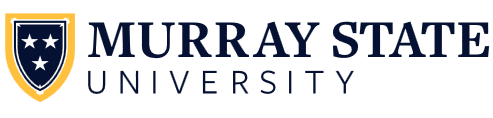 Breathitt Veterinary Center Poultry History/Environmental Evaluation Form Date ______________	Flock Owner_______________     Bird ID_______________  Type of Bird__________________Age ________ D/M/Y                      Sex  M  /   F  PO Box 2000  101 MSU Drive Hopkinsville, KY 42241-2000  | Office: 270-886-3959  |  Fax: 270-886-4295 |  http://breathitt.murraystate.edu              		 7/19 BH                             Number in flock Number affectedPurpose of flock Source Recent Additions               Quarantine practicesWaterer Type             Water Source             Last tested  Feeder Type            Feed Source            Last delivery/purchase            Bagged/bulk delivery               Storage  Housing/Cages/PensGround Environment     Litter (type/condition)     Access to Ground/Outdoor                       Puddles/grass     Frequency of MovingAir quality – evaluate on farmDisinfection Program Biosecurity       Contact with other birds      Perimeter Control      Sharing Equipment, etc      Rodent Control       Insect Control